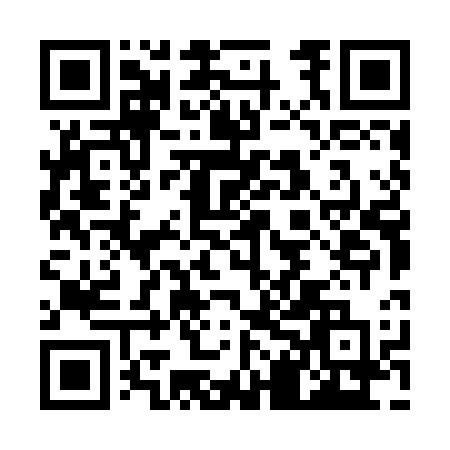 Prayer times for Havre-Bayfield, Quebec, CanadaMon 1 Jul 2024 - Wed 31 Jul 2024High Latitude Method: Angle Based RulePrayer Calculation Method: Islamic Society of North AmericaAsar Calculation Method: HanafiPrayer times provided by https://www.salahtimes.comDateDayFajrSunriseDhuhrAsrMaghribIsha1Mon1:503:4311:585:338:1210:052Tue1:513:4311:585:338:1210:053Wed1:513:4411:585:338:1110:054Thu1:513:4511:585:338:1110:045Fri1:523:4611:585:328:1010:046Sat1:533:4711:585:328:1010:047Sun1:533:4811:595:328:0910:048Mon1:543:4911:595:328:0810:049Tue1:543:5011:595:318:0810:0310Wed1:553:5111:595:318:0710:0311Thu1:553:5211:595:318:0610:0312Fri1:563:5311:595:308:0510:0213Sat1:573:5411:595:308:0410:0214Sun1:573:5512:005:298:0310:0115Mon1:583:5612:005:298:0210:0116Tue1:583:5712:005:288:0110:0017Wed1:593:5912:005:288:0010:0018Thu2:004:0012:005:277:599:5919Fri2:004:0112:005:277:589:5920Sat2:014:0212:005:267:579:5821Sun2:024:0412:005:257:569:5822Mon2:024:0512:005:247:549:5723Tue2:034:0612:005:247:539:5624Wed2:044:0812:005:237:529:5625Thu2:044:0912:005:227:509:5526Fri2:054:1112:005:217:499:5427Sat2:064:1212:005:207:479:5428Sun2:074:1312:005:207:469:5329Mon2:074:1512:005:197:449:5230Tue2:084:1612:005:187:439:5031Wed2:114:1812:005:177:419:48